Sbor dobrovolných hasičů v Šebetově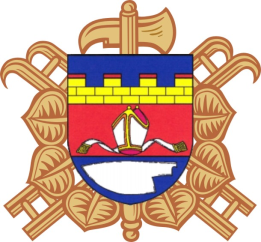 zve Vaše družstva hasičské mládežena 7.ročník  soutěže ve Vázání uzlůDatům konání: sobota 21. března 2015 v 14.00 hod.Místo konání: Šebetov - kulturní důmKategorie: mladší, starší – soutěže se zúčastní pětičlenná hlídkaČasový rozvrh:	prezence od 13,15 do 13,45 hodzahájení v 14,00 hodPořadatel:			SDH ŠebetovHlavní rozhodčí:	Habala JiříRozhodčí disciplín:	vázání uzlů - Karásková Helenakuželky - Valenta Václavtopografické značky – Valentová MagdaSoutěžní disciplíny:Vázání uzlů:Každý soutěžící si na startu vylosuje jeden uzel a stoupne si na příslušné místo. Po odstartování přistoupí první člen družstva ke stojanu a uváže vylosovaný uzel (ostatní stojí na startovní čáře) po uvázání odejde na startovní čáru a přistoupí další soutěžící v pořadí. Vázání uzlů dle požárního útoku CTIF, zkracovačka se váže jako poslední uzel na stole. Soutěž končí po uvázání uzle posledním členem družstva a vrácením se na startovní čáru.Hodnocení: měří se čas, 60 trestných vteřin za špatný uzel a dřívější start.Určování topografických značek: kategorie starší- každý člen si vylosuje 5 značek z 25                mladší- každý člen si vylosuje 3 značky z 15Hodnocení: za nesprávné označení značky - 1 trestný bod.Srážení kuželek hadicí: každý člen družstva jeden pokus (hadice „C“ 10m)  hadice se rozvinuje (nehází se)kategorie starší- vzdálenost startovní čáry 4m.                mladší- vzdálenost startovní čáry 3m.Hodnocení:     1 bod za každou sraženou kuželku.neplatný pokus přešlap, trhnutí hadicí zpět.Celkové pořadí družstev. O celkovém pořadí družstev rozhodne součet bodů dosažených družstvem ve všech disciplínách. Vítězem se stane družstvo s nejnižším součtem bodů. Počty dosažených bodů v jednotlivých disciplínách odpovídají dosaženému pořadí. V případě rovnosti bodů rozhoduje pořadí v jednotlivých disciplínách (uzly, značky, kuželky).Materiál:	zajistí pořadatelOděv:	podle směrnicStartovné:	50,-Kč za jednu soutěžní hlídkuObčerstvení bude zajištěnoVedoucí jednotlivých družstev odpovídají za řádné pojištění soutěžících.Pořadatel neručí za škody způsobené na odložených věcech.Kontakt:	Jiří Habala  tel. 724 089 325email: sdh.sebetov@seznam.czpísemně na adresu:	 SDH Šebetov 679 35 ŠebetovPřihlášky volejte nebo pište nejpozději do 18. března 2015